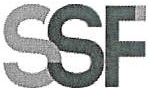 SUPERINTENDENCIA DEL SISTEMA FINANCIEROFECHA: 03/02/2023Versión pública según Art. 30 LAIP.Por supresión de información confidencial. Art. 24 Lit. c. LAIP.SSF 2023ORDEN DE COMPRA	No.	33PROVEEDOR: DISTRIBUIDORA JAGUAR, S.A. DE C.V.NIT:	xxxxxxxxxxxxxxxxxUNIDAD SOLICITANTE: GESTIÓN HUMANA Y ORGANIZACIONAL.ADMINISTRADOR O.C.: ANA SILVIA LIMA(257)REQUERIMIENTO No. 72/2023ANALISTA: MAIRA DURÁNFAVOR SUMINISTRAR LO SIGUIENTE:	BIEN	XSERVICIOSON: CINCUENTA Y SIETE US DÓLARES 60/100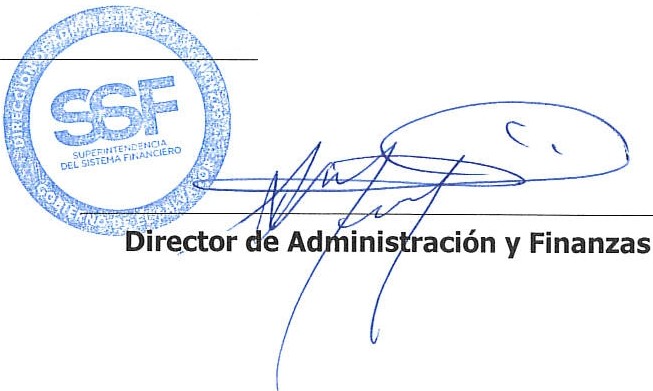 CANTIDADCODIGODESCRIPCION	COSTOUNITARIOCOSTO TOTAL2410109ATENCION AL PERSONAL28.800057.60ADQUISICIÓN DE BALONES DE FÚTBOL PARA PERSONAL MASCULINO DE LA SSF, SEGÚN ESPECIFICACIONES TÉCNICAS ANEXAS.1410109ATENCION AL PERSONAL0.00000.00LUGAR DE ENTREGA: AVENIDA ALBERT EINSTEIN,URBANIZACIÓN LOMAS DE SAN FRANCISCO, #17, ANTIGUO CUSCATLAN, LA LIBERTAD.TIEMPO DE ENTREGA: 3 DÍAS HÁBILES.